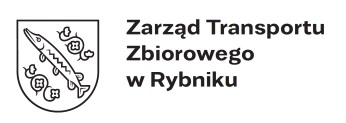 Zapytanie ofertoweZamawiający:Zarząd Transportu Zbiorowego w Rybnikuul. Budowlanych 6, 44 - 200 RybnikZaprasza do złożenia oferty w postępowaniu o udzielenie zamówienia publicznego prowadzonym w postępowaniu do 130 000 tys. zł na podstawie art.2 ust.1 pkt.1 ustawy 
z dnia 11 września 20019r. Prawo zamówień publicznych.Wykonywanie usługi monitorowania sygnałów alarmowych i ochrona fizyczna zgodnie z opisanymi wymaganiami, otwieranie/zamykanie poczekalni lub podjazd grupy interwencyjnej, odbiór zamkniętych i zabezpieczonych pakietów z gotówką 
z kas Zamawiającego. Przedmiotowe postępowanie prowadzone jest przy użyciu środków komunikacji elektronicznej. Składanie ofert następuje za pośrednictwem platformy zakupowej dostępnej pod adresem internetowym: https://platformazakupowa.pl/pn/ztz.rybnik.Nr postępowania: ZTZ PU/16/2021.Grudzień 2021Nazwa oraz adres Zamawiającego.Dane Zamawiającego:Zarząd Transportu Zbiorowego w RybnikuNIP: 642-26-50-396ul. Budowlanych 644-200 RybnikDedykowana platforma zakupowa do obsługi komunikacji w formie elektronicznej pomiędzy Zamawiającym a Wykonawcami oraz do składania ofert: https://platformazakupowa.pl/pn/ztz.rybnikTelefon.: 32 755 71 60Adres strony internetowej:	http://www.ztz.rybnik.pl/Adres poczty elektronicznej: ztz@ztz.rybnik.plOchrona danych osobowych.Zgodnie z art. 13 Rozporządzenia Parlamentu Europejskiego i Rady (UE) nr 2016/679 
z dnia 27 kwietnia 2016 roku, informuję, że:Administratorem Danych Osobowych jest Zarząd Transportu Zbiorowego w Rybniku,
ul. Budowlanych 6, 44-200 Rybnik, adres e-mail: ztz@ztz.rybnik.pl (dalej jako „ADO”).ADO wyznaczył Inspektora Ochrony Danych w osobie: Wacława Knura, z którym można się skontaktować pod adresem: ul. Budowlanych 6, 44-200 Rybnik, 
e-mail: iod@kwiecienipartnerzy.pl.Pani/Pana dane osobowe przetwarzane będą na podstawie art. 6 ust. 1 lit. c RODO oraz "Ustawy Pzp", w celu związanym z przedmiotowym postępowaniem o udzielenie zamówienia publicznego prowadzonym w trybie przetargu nieograniczonego, określonego w specyfikacji przetargowej.odbiorcami Pani/Pana danych osobowych będą osoby lub podmioty, którym udostępniona zostanie dokumentacja postępowania w oparciu o art. 8 oraz art. 96 
ust. 3 „Ustawa Pzp”.Pani/Pana dane osobowe będą przechowywane, zgodnie z art. 97 ust. 1 "Ustawy Pzp" oraz zgodnie z zapisami Instrukcji kancelaryjnej, przez okres 4 lat od dnia zakończenia postępowania o udzielenie zamówienia, nie dłużej niż 10 lat.obowiązek podania przez Panią/Pana danych osobowych bezpośrednio Pani/Pana dotyczących jest wymogiem ustawowym określonym w przepisach "Ustawy Pzp", związanym z udziałem w postępowaniu o udzielenie zamówienia publicznego; konsekwencje niepodania określonych danych wynikają z "Ustawy Pzp".w odniesieniu do Pani/Pana danych osobowych decyzje nie będą podejmowane 
w sposób zautomatyzowany, stosownie do art. 22 RODO.posiada Pani/Pan:na podstawie art. 15 RODO prawo dostępu do danych osobowych Pani/Pana dotyczących.na podstawie art. 16 RODO prawo do sprostowania Pani/Pana danych osobowych.na podstawie art. 18 RODO prawo żądania od administratora ograniczenia przetwarzania danych osobowych z zastrzeżeniem przypadków, o których mowa 
w art. 18 ust. 2 RODO.prawo do wniesienia skargi do Prezesa Urzędu Ochrony Danych Osobowych, gdy uzna Pani/Pan, że przetwarzanie danych osobowych Pani/Pana dotyczących narusza przepisy RODO.nie przysługuje Pani/Panu:w związku z art. 17 ust. 3 lit. b, d lub e RODO prawo do usunięcia danych osobowych.prawo do przenoszenia danych osobowych, o którym mowa w art. 20 RODO.na podstawie art. 21 RODO prawo sprzeciwu, wobec przetwarzania danych osobowych zgromadzonych na podstawie art. 6 ust. 1 lit. c RODO.Przysługuje Pani/Panu prawo wniesienia skargi do organu nadzorczego na niezgodne 
z RODO przetwarzanie Pani/Pana danych osobowych przez administratora. Organem właściwym dla przedmiotowej skargi jest Urząd Ochrony Danych Osobowych, 
ul. Stawki 2, 00-193 Warszawa.Tryb udzielenia zamówienia.Na podstawie art.2 ust.1 pkt.1 ustawy z dnia 11 września 20019r. Prawo zamówień publicznych.Opis przedmiotu zamówienia.Monitorowanie zleconych przez Zamawiającego sygnałów alarmowych:napadu,włamania,sabotażu,sygnałów technicznych,uzbrojenia i rozbrojenia systemu, lokalnego systemu alarmowego zainstalowanego 
w obiektach zlokalizowanych w Rybniku przy ul. Budowlanych 6 (Dworzec Komunikacji Miejskiej) oraz w Rybniku przy Placu Wolności (Kasa Biletowa).Ochrona fizyczna w formie:wysłania grupy interwencyjnej w przypadku odebrania sygnałów napadu, włamania, sabotażu oraz na wezwanie zamawiającego w przypadku zakłócenia porządku publicznego,dozoru fizycznego polegającego na patrolu terenu Dworca Komunikacji Miejskiej przy ulicy Budowlanych 6 wraz ze sprawdzeniem budynku pod kątem próby włamania codziennie, minimum raz, pomiędzy godziną 22:00 a 6:00,Ochrona fizyczna poczekalni dla podróżnych Dworca Autobusowego polegająca na:otwieraniu poczekalni w niedziele oraz inne dni wyznaczone przez Zamawiającego 
i pozostałe dni wolne od pracy Zarządu Transportu Zbiorowego w Rybniku pomiędzy godziną 4:45 a 5:45.zamykaniu poczekalni codziennie pomiędzy godziną 22:00 a 22:15,sprawdzenia zamknięcia pomieszczenia Biura windykacji.W przypadku zamkniętej poczekalni jeden podjazd pomiędzy godziną 22:00 a 6:00,Przed zamknięciem poczekalni Wykonawca dopilnuje by została opuszczona przez przebywające tam osoby.Wykonawca może dokonać wcześniejszego otwarcia lub późniejszego zamknięcia pod warunkiem uzyskania każdorazowo zgody Zamawiającego.Zamawiający w celu należytego wykonania przedmiotu niniejszej umowy zobowiązuje się do utrzymania we własnym zakresie w obiektach wskazanych w § 1 systemu sygnalizacji włamania-napadu współpracującego ze stacją monitorowania alarmów.Zamawiający zobowiązuje się utrzymać lokalny system alarmowy w pełnej sprawności.Wykonawca ma dotrzeć do obiektu w jak najkrótszym czasie oraz podjąć działania, mające na celu ochronę życia i zabezpieczenie mienia, ujęcie sprawców czynów przestępczych.Czynności opisane w § 1 muszą być wykonywane w sposób zgodny z prawem.Monitorowanie sygnałów lokalnego systemu alarmowego, o którym mowa w pkt 1 polegać będzie na przyjmowaniu sygnałów łączem telefonicznym.Zamawiający wskaże osoby, które muszą zostać poinformowane w razie odebrania sygnału alarmowego w obiektach.Wykonawca podejmuje interwencje natychmiast po otrzymaniu sygnału alarmowego.Wykonawca zobowiązuje się do przyjmowania uzgodnionych sygnałów, o których mowa w pkt od 1 do 12 przez cały czas trwania umowy, również w dni świąteczne 
i wolne od pracy, całą dobę.Przewóz pakietów z gotówką:przyjmowanie zamkniętych i zabezpieczonych pakietów z gotówką z kasy Zamawiającego w Rybniku przy Placu Wolności, z kasy przy ulicy 
Budowlanych 6 oraz odbiór gotówki z biletomatu zlokalizowanego przy budynku kasy przy Placu Wolności (na żądanie Zamawiającego),przewozie pobranych pakietów samochodami przystosowanymi do transportowania wartości pieniężnych pod ochroną,doręczaniu otrzymanych pakietów do wskazanego banku w Rybniku przy ulicy 
3 Maja 30.Usługi wymienione w punkcie l będą wykonywane w dniach:z kasy przy Placu Wolności:poniedziałek, środa, piątek w godzinach 14:30-15:00;wtorek, czwartek w godzinach 17:00-17:30;z kasy przy ulicy Budowlanych 6: poniedziałek, wtorek, środa, czwartek, piątek w godzinach 14:30-15:00.Zamawiający zastrzega sobie zmiany w dniach oraz godzinach odbioru o czym poinformuje Wykonawcę 1 dzień przed w/w zmianą.Usługa musi być wykonywana zgodnie z obowiązującymi przepisami prawa oraz na ustalonych niniejszą umową warunkach.Przyjmowanie zamkniętych i zabezpieczonych pakietów będzie dokonywane przez inkasentów- osoby specjalnie w tym celu upoważnione przez Wykonawcę - wykaz tych osób stanowi załącznik, który jest integralną częścią niniejszej umowy.Niedopuszczalne jest wydanie zabezpieczonych pakietów innej osobie, niż upoważnionej, przez każdorazowe sprawdzenie tożsamości zgłaszającej się do odbioru osoby, posiadające aktualny identyfikator ze zdjęciem i odciskiem pieczątki Wykonawcy.Wydawanie zabezpieczonych pakietów Wykonawcy będzie następować bez sprawdzania ich zawartości przez inkasenta, za pisemnym potwierdzeniem odbioru.Pokwitowanie odbioru odbywa się w „raporcie inkasenta", którego wzór stanowi załącznik do niniejszej umowy, oraz na druku KW.Przekazywany pakiet musi być opakowany w taki sposób, by jego zawartości nie można było wyjąć bez widocznego uszkodzenia pakietu oraz posiadać odpowiednio opisane dowody wpłaty.Zamawiający zobowiązany jest do pisemnego informowania Wykonawcy o zaistniałych zmianach dotyczących odbioru i przekazywania pakietów  (np.  zmiana banku,  sposób przekazania).Zamawiający zobowiązany jest do wcześniejszego- minimum jedna godzina przed planowanym wykonaniem usługi- telefonicznego powiadomienia Wykonawcy w przypadku braku potrzeby wykonania usługi wymienionej w § l.Inkasent Wykonawcy odmówi przyjęcia zabezpieczonego pakietu w razie jego nieprawidłowego przygotowania, tj. niedopełnienia warunków ustalonych w treści pkt. 22 niniejszej umowy.Inkasent ma obowiązek czekać na sporządzenie pakietu.Zamawiający ponosi odpowiedzialność za zawartość zamkniętego i zabezpieczonego pakietu z gotówką oraz wypełniony zgodnie z zawartością dowód wpłaty, 
a Wykonawca odpowiedzialny jest za przekazanie w tym samym dniu pobranego pakietu do wskazanego Banku.Z chwilą odbioru przez inkasenta zamkniętego i zabezpieczonego pakietu z gotówką, cała odpowiedzialność za jego dostarczenie do banku spoczywa na Wykonawcy.W przypadku utraty lub zniszczenia pakietu w czasie od przejęcia przez Wykonawcę do przekazania do banku Wykonawca ponosi pełną odpowiedzialność materialną 
w zakresie deklarowanej przez Zamawiającego kwoty oraz gwarantuje zwrot gotówki zgodnie z pokwitowaniem odbioru pakietu.Minimum 2 osobowa grupa konwojentów.Klasyfikacja Wspólnego Słownika Zamówień (CPV):79710000-4 Usługi ochroniarskie.Termin wykonania zamówienia.Termin realizacji zamówienia: od dnia 1 stycznia 2022 r. do 31 grudnia 2022 r.Sposób i termin składania i otwarcia ofert.Termin składania ofert: do 10 grudnia 2021 r do godz. 09:30.Miejsce składania ofert https://platformazakupowa.pl/pn/ztz.rybnik.Termin otwarcia ofert: 10 grudnia 2021 r godz. 09:45.Otwarcie ofert nie ma charakteru jawnego i publicznego, odbędzie się bez udziału Wykonawców.Otwarcie ofert na Platformie dokonywane jest poprzez kliknięcie przycisku „odszyfruj oferty”.Termin związania ofertą.Wykonawca będzie związany ofertą przez okres do 30 dni tj. do dnia 24.10.2021 r. Bieg terminu związania ofertą rozpoczyna się wraz z upływem terminu składania ofert.Informacje o oświadczeniach i dokumentach, jakie maja dostarczyć wykonawcy.Formularz oferty (załącznik nr 2: Formularz oferty).Postanowienia końcowe.W przypadku, gdy Wykonawca, którego oferta została wybrana uchyli się od zawarcia umowy, Zamawiający może wybrać ofertę najkorzystniejszą spośród pozostałych ofert, bez przeprowadzania ich ponownej oceny.W przeprowadzonym postępowaniu nie przysługują środki ochrony prawnej określone w przepisach ustawy Prawo zamówień publicznych.Postępowanie prowadzone jest bez zastosowania przepisów ustawy, o której mowa 
w ppkt 2.Zamawiający zastrzega sobie prawo do unieważnienia postępowania bez podania uzasadnienia.Zamawiający może wezwać Wykonawcę, który nie złożył oświadczenia o należycie wykonanych usługach o zakresie odpowiadającym przedmiotowi zamówienia w okresie ostatnich trzech lat do jego złożenia w wyznaczonym terminie.Zamawiający może wezwać Wykonawców, w wyznaczonym przez siebie terminie, do złożenia wyjaśnień dotyczących treści oferty lub dokumentów dołączonych do ofert.Zamawiający odrzuca ofertę, jeżeli jej treść w istotnym zakresie nie odpowiada treści OPZ.Zamawiający może poprawić w ofercie:Oczywiste omyłki pisarskie,Oczywiste omyłki rachunkowe, z uwzględnieniem konsekwencji rachunkowych dokonanych poprawek,Inne omyłki polegające na niezgodności oferty z OPZ niepowodujące istotnych zmian w treści oferty.Wykaz załączników do SWZZałącznik nr 1: Wzór umowyZałącznik nr 2: Formularz ofertyZatwierdzam: ………………Dyrektor----------------------------------Zarząd Transportu Zbiorowego w Rybniku